В соответствии с Федеральным законом от 25 июня 2002 года № 73-ФЗ «Об объектах культурного наследия (памятниках истории и культуры) народов Российской Федерации», Законом Республики Татарстан от 1 апреля 2005 года № 60-ЗРТ «Об объектах культурного наследия в Республике Татарстан», в целях сохранения и государственной охраны объекта культурного наследия местного (муниципального) значения и его территории, как объекта градостроительной деятельности особого регулирования,ПРИКАЗЫВАЮ:1. Утвердить границы территории объекта культурного наследия местного (муниципального) значения «Усадьба купеческая, начало XX века», расположенного по адресу: г. Казань, ул. Шигабутдина Марджани, д. 8. (приложение № 1).2. Утвердить режим использования территории объекта культурного наследия местного (муниципального) значения «Усадьба купеческая, начало XX века», расположенного по адресу: г. Казань, ул. Шигабутдина Марджани, д. 8. (приложение № 2).3. Контроль за исполнением приказа оставляю за собой.Министр                                                                                           А. М. СибагатуллинПриложение № 1 к приказу Министерства культуры Республики Татарстанот ____________ № ______ГРАНИЦЫтерритории объекта культурного наследия местного (муниципального) значения «Усадьба купеческая, начало XX века», расположенного по адресу: г. Казань,          ул. Шигабутдина Марджани, д. 8. Карта (схема) границ территории объекта культурного наследия местного (муниципального) значения «Усадьба купеческая, начало XX века», расположенного по адресу: г. Казань, ул. Шигабутдина Марджани, д. 8.
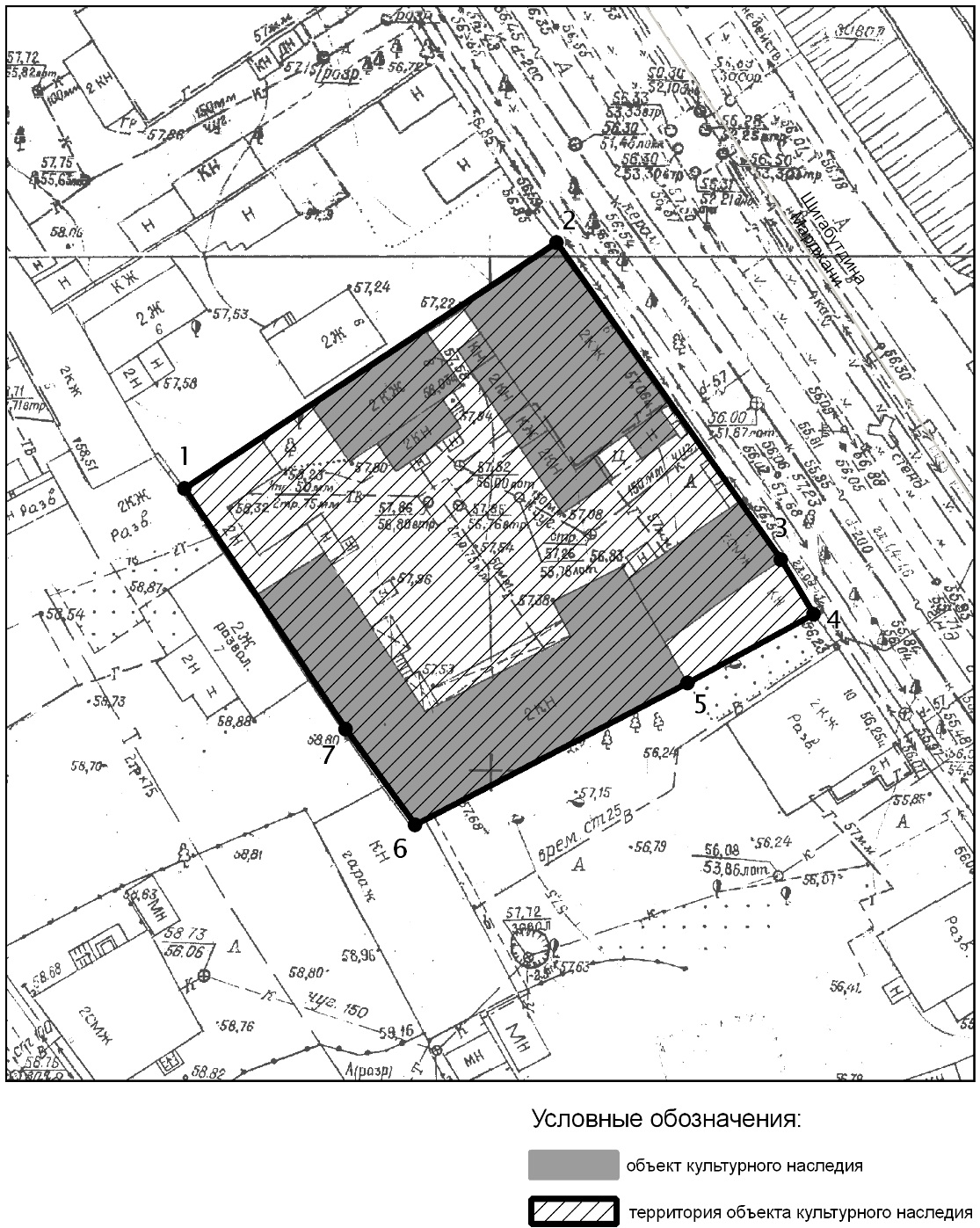 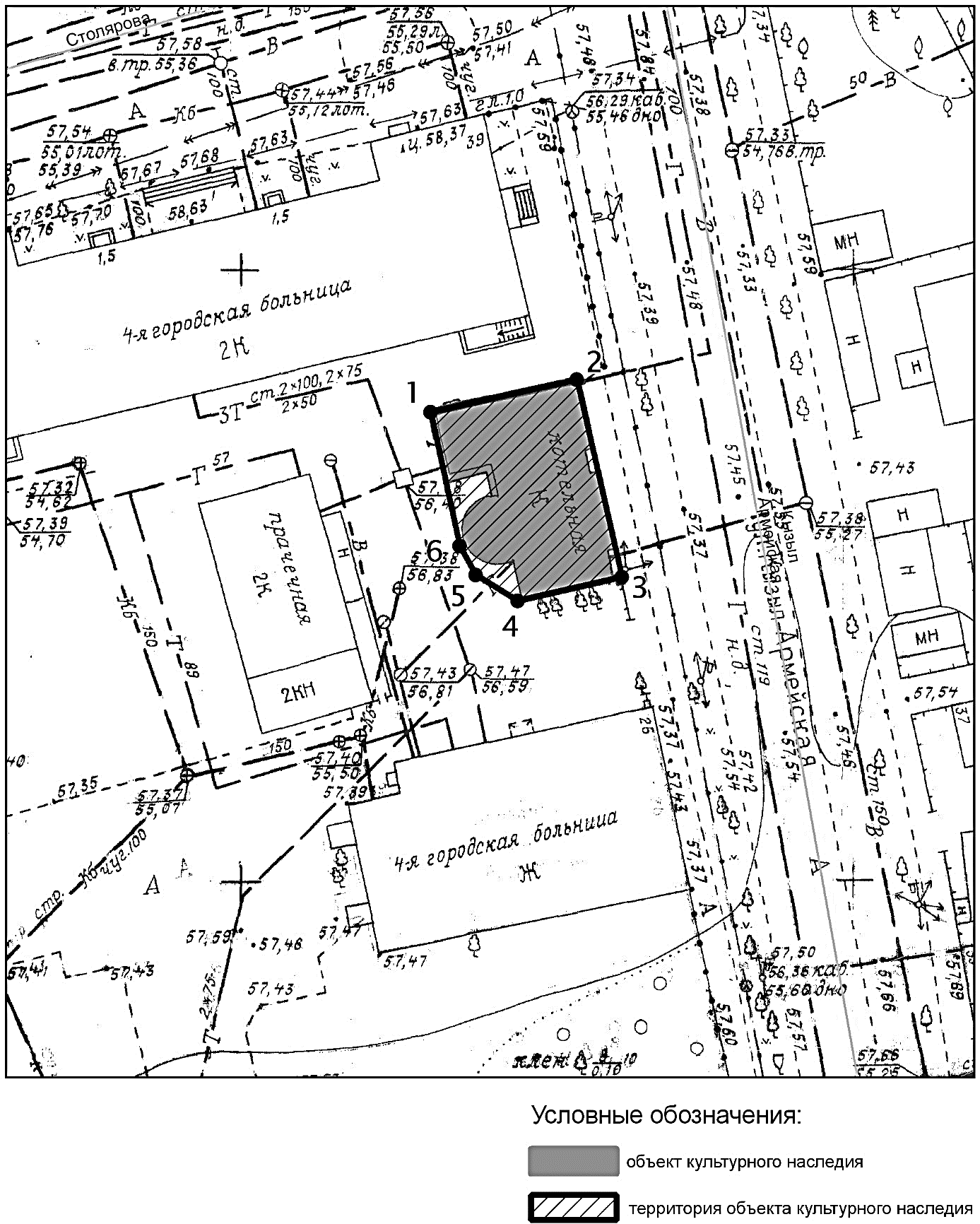 Картографическое описание границ территории объекта культурного наследия местного (муниципального) значения «Усадьба купеческая, начало XX века», расположенного по адресу: г. Казань, ул. Шигабутдина Марджани, д. 8.Границы территории объекта культурного наследия местного (муниципального) значения «Усадьба купеческая, начало XX века», расположенного по адресу: г. Казань, ул. Шигабутдина Марджани, д. 8, проходят:юго-западная часть: по внутриквартальной границе земельного участка   (т. 1-7-6);северо-западная часть: от улицы Шигабутдина Марджани, по боковой границе земельного участка (т. 1-2);северо-восточная часть: по улице Шигабутдина Марджани, по красной линии, по передней границе земельного участка (т. 2-4);    юго-восточная часть: от улицы Шигабутдина Марджани, по боковой границе земельного участка (т. 4-6).Таблица поворотных точекграниц территории объекта культурного наследия местного (муниципального) значения «Усадьба купеческая, начало XX века», расположенного по адресу: г. Казань, ул. Шигабутдина Марджани, д. 8.                                                                			Приложение № 2 к приказу Министерства культуры Республики Татарстанот ____________ № ______Режим использованиятерритории объекта культурного наследия местного (муниципального) значения «Усадьба купеческая, начало XX века», расположенного по адресу: г. Казань, ул. Шигабутдина Марджани, д. 8.В границах территории объекта культурного наследия местного (муниципального) значения разрешается:проведение работ по сохранению объектов культурного наследия, направленных на обеспечение физической сохранности объекта культурного наследия, в том числе консервация, ремонт, реставрация, приспособление для современного использования;ведение хозяйственной деятельности, не противоречащей требованиям обеспечения сохранности объектов культурного наследия и позволяющей обеспечить функционирование объектов культурного наследия в современных условиях;Все вышеуказанные работы проводятся на основании письменного разрешения на проведение работ по сохранению объекта культурного наследия, выданного уполномоченным органом охраны объектов культурного наследия, в соответствии с согласованными с уполномоченным органом охраны объектов культурного наследия заданием на проведение работ по сохранению объекта культурного наследия и проектной документацией.использование существующих объектов капитального строительства, а также земельных участков (без возведения объектов капитального строительства и установки некапитальных сооружений) в соответствии с «Классификатором видов разрешенного использования земельных участков», утвержденным приказом Министерства экономического развития Российской Федерации от 1 сентября                      2014 г. № 540:- Среднеэтажная жилая застройка (код 2.5);- Многоэтажная жилая застройка (высотная застройка) (код 2.6);- Объекты торговли (торговые центры, торгово-развлекательные центры (комплексы) (код 4.2);- Общественное питание (код 4.6);- Гостиничное обслуживание (код 4.7);- Развлечения (код 4.8)- Выставочно-ярмарочная деятельность (4.10)снос временных сооружений и объектов, нарушающих целостность объекта культурного наследия;капитальный ремонт существующих объектов инженерной инфраструктуры (внешние сети водоснабжения, канализации, теплоснабжения, газоснабжения, электроснабжения, телефонизации) при условии отсутствия влияния производимых работ (в том числе динамических воздействий) на объект культурного наследия;благоустройство территории, направленное на сохранение, использование и популяризацию объекта культурного наследия:использование в покрытии площадок, подходов и проездов традиционных материалов (камень, гранит и иные материалы, имитирующие натуральные);применение отдельно стоящего оборудования освещения, отвечающего характеристикам элементов исторической среды; сохранение ценных пород деревьев;установка киосков, навесов, малых архитектурных форм по специальным разработанным проектам на основе историко-архивных исследований;установка информационных надписей и обозначений, мемориальных досок на главном фасаде, не выше первого этажа объекта культурного наследия;размещение вывесок и указателей, не содержащих сведений рекламного характера, органов государственной власти, органов местного самоуправления, некоммерческих организаций, вывесок, предназначенных для доведения до сведения потребителей информации о профиле деятельности, фирменном наименовании организации, месте её нахождения (адресе) и режиме работы, о государственной регистрации индивидуального предпринимателя и наименовании зарегистрировавшего его органа в соответствии с законодательством. Высота вывесок должна составлять не более 2/3 от высоты фриза, простенка между окнами этажей, в пределах которой регламентируется размещение той или иной конструкции. При наличии арочных окон высота конструкций, расположенных между окнами этажей, уменьшается до ½. Ширина информационных конструкций должна составлять не более 2/3 от ширины простенка, в пределах которого регламентируется размещение той или иной конструкции. понижение директивного уровня территории, вертикальная планировка дворовых территорий при наличии археологического сопровождения работ.В границах территории объекта культурного наследия местного (муниципального) запрещается:проведение земляных, строительных, мелиоративных и иных работ, за исключением работ по сохранению объектов культурного наследия или его отдельных элементов, сохранению историко-градостроительной среды объекта культурного наследия;размещение объектов капитального строительства и увеличение объемно-пространственных характеристик, существующих на территории памятника объектов капитального строительства;установка на фасадах и крышах объекта культурного наследия кондиционеров, крупногабаритных антенн и иных элементов инженерного оборудования; установка средств наружной рекламы;прокладка объектов инженерной инфраструктуры (внешние сети водоснабжения, канализации, теплоснабжения, газоснабжения, электроснабжения, телефонизации) надземным способом;использование технологий, создающих динамические нагрузки на объект культурного наследия и на окружающую его застройку;засорение территории объектов культурного наследия бытовыми отходами любого вида и форм;устройство открытых и закрытых автостоянок;вырубка ценных пород деревьев за исключением санитарных рубок.Об утверждении границ территории объекта культурного наследия местного (муниципального) значения «Усадьба купеческая, начало XX века», расположенного по адресу:                        г. Казань, ул. Шигабутдина Марджани, д. 8№точкиКоординаты точки в местной системе координат (МСК-16)Координаты точки в местной системе координат (МСК-16)XY1474845.551305314.732474869.461305351.013474838.651305372.914474833.371305376.145474826.681305363.846474812.831305337.297474822.161305330.50